Капризная рыжеволосая красавица осень уже вовсю вступила в свои права.Песенка у осени проста… Мелодия воздушна и легка.В ней шорохи опавшего листа и нежное дыханье ветерка.                                                                                                                                   Задание .  Скопируй адрес ссылки и вставь ее скорее в поисковик  https://www.youtube.com/watch?v=Fbd0n2Xq288Выучи текст и исполни песенку «Чудная пора осень» .                                                                                                                                                                                                                                                      Стали дни давно короче, но зато длиннее ночи.Пахнет желтою травою. Яблони давно созрели,Ветви яблонь поредели, и усыпан сад листвою.Чудная пора – осень.Ветер листья носит, носит.Снова птицы улетают.Тают в небе, тают в небе, в небе тают.Я одна брожу у дома. Мне все здесь давно знакомо,Но в волненье замираю.Словно птице в поднебесье, мне вокруг все интересно,От чего пока не знаю.Чудная пора – осень.Ветер листья носит, носит.Снова птицы улетают.Тают в небе, тают в небе, в небе тают.Куст рябины веткой машет. Дождь на крыше тихо пляшет.Я свое окно раскрою.Здравствуй, осень золотая, скоро, скоро я узнаюТайны, что несешь с собою.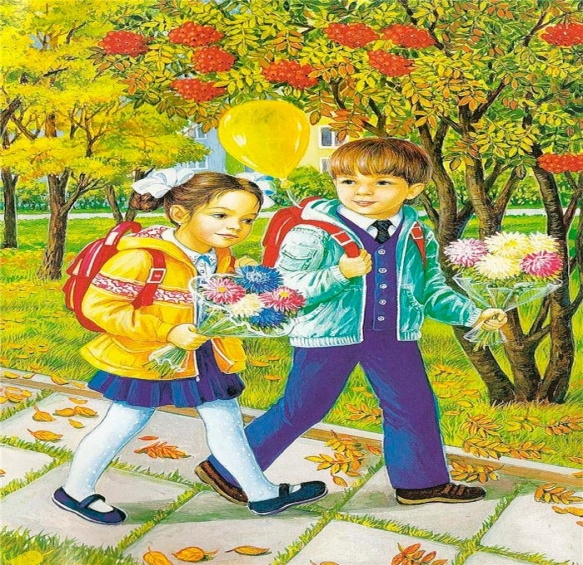 